ACTIVIDAD PRELIMINARUNIDAD 2Nombre del alumno:Mariam Sarahi Ledezma GarcíaMatricula:LTU785Carrera:TurismoSemestre:OctavoMateria:Administración de Congresos y Convenciones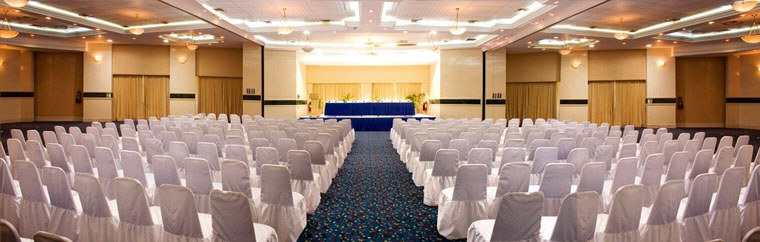 1-Analizar los diferentes tipos de factores recreativos , culturales de familiarización , educativos y de formación que originan los grupos así como los beneficios que estos aportan a nivel económico , técnico , social y cultural.Factores Recreativos:Tienen como propósito en el área de grupos y convenciones guiar el proceso de planeación e implementación del programa recreativo, que dentro del proceso de formación se hace importante referir algunos conceptos en cuanto al proceso de planificación, organización, ejecución y control de los eventos recreativos. Se pretende así, que los aprendizajes y experiencias adquiridas tanto en los módulos presenciales, como en las experiencias en el trabajo de campo, se reviertan en la planeación de diferentes actividades que se puedan implementar en las comunidades intervenidas, de tal manera que se pueda conocer el proceso lógico e integral de la planeación y operación en recreación y así mismo que se pueda replicar nuevamente para la generación de otras propuestas que sirvan tanto para el fortalecimiento de los programas de la empresa con la que se encuentra vinculado como para su propio desarrollo laboral. Factores Culturales:Son el conjunto de modos de vida y costumbres, conocimientos y grado de desarrollo artístico, científico, industrial, en una época de un grupo social de cualquier ciudad , continente o país , es un conjunto de conocimientos que permite a alguien desarrollar su juicio crítico".   Dentro de la cultura también se encuentran los valores en los que una persona crece y la induce luego a tomar cierto tipo de decisiones.  Cada país, y dentro de él, cada región, tiene su cultura propia. Es decir, al vivir una persona en una región, los hábitos y costumbres de esta región influyen en su conducta como comprador.Factores de Familiarización:Los factores de familiarización en grupos y convenciones se encargan de tener un carácter promocional dentro del ámbito turístico, desempeñan unImportante papel en tanto componente de las Relaciones Públicas de Marketing dentro de la empresa que se despliegan en contextos turísticos. En el trabajo se analizan ciertas dimensiones de esta importante táctica comunicacional, resaltando los viajes destinados a familiarizar con productos turísticos.Factores Educativos:Este tipo de factor es de suma importancia y con una debida planificación dentro de los grupos pues se convierte en oportunidad para ampliar conocimientos que forman parte de la educación en general de todos los turistas. Así mismo le permite conocer de cerca ciertos sitios y actividades de los que solamente se han enterado en forma somera por explicaciones de cátedra. El turista siempre se desplaza con la idea de culturizarse, pero si desde niño se le da la oportunidad de conocer la fuente donde están los elementos que producen la cultura, ésta vendrá más fácilmente. Así el Turismo Educativo, se convierte en un factor pedagógico y formador de cultura, así el turista al observar y palpar el valor e importancia de las obras y del sitio que ha visitado, aprenderá a quererlos.Factores de Formación:Se considerará al concepto de formación, de acuerdo con la interpretación de Ducceshi (1972), como un proceso de perfeccionamiento intelectual por medio de la transmisión de conocimientos que puede convertir el desarrollo de habilidades prácticas en capacitaciones específicas, Tratándose del mercado laboral de turismo y los grupos.Beneficios que aportan a nivel económico, técnico, social y cultural:Es de suma importancia realizar , asistir y participar en cualquier tipo de eventos y convenciones y tomar en cuenta todos estos factores ya que estos son fuente importante de cualquier tipo de conocimiento novedoso el cual nos pone siempre al día en diferentes temas de nuestro interés ,creo que este tipo de grupos cobran mucha importancia en la formación de todo profesional ya que uno tiene la oportunidad de escuchar y aprender acerca de lo más reciente de un tema a la vez , pero en cuestión económica los ingresos que generan los eventos al sector turístico son sumamente elevados , su mayor importancia de acuerdo a lo que eh visto hasta la fecha es ser la única modalidad turística que este encaminada en primer lugar al desarrollo del conocimiento científico y técnico de nuestra sociedad , que hace que esto sea un poco más productivo y así se pueden formular intercambios de experiencia entre diferentes comunidades de forma cultural , educativa , técnica , etc.           Bibliografía:Principios de Tipos de Factores en grupos y convenciones: Consultado el día 1 de Marzo del 2017. Autor: Edgar Cisneroshttp://www.funlibre.org/documentos/idrd/planeacion.htFacultad de Turismo: Consultado el día 1 de Marzo del 2017. Autor: Salvador Vizcarra.http://mingaonline.uach.cl/pdf/gestur/n16/art0